РЕСПУБЛИКА   КАРЕЛИЯ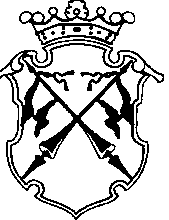 КОНТРОЛЬНО-СЧЕТНЫЙ КОМИТЕТСОРТАВАЛЬСКОГО МУНИЦИПАЛЬНОГО РАЙОНАЗАКЛЮЧЕНИЕна проект Решения Совета Сортавальского муниципального района «О внесении изменений и дополнений в решение Совета Сортавальского муниципального района от 21 декабря 2017 года №311 «О бюджете Сортавальского муниципального района на 2018 год и плановый период 2019 и 2020 годов»20 апреля 2018 года                                                                                    № 16Основание для проведения экспертизы: п.2,7 ч.2 статьи 9 федерального закона  от 07.02.2011г. №6-ФЗ «Об общих принципах организации и деятельности контрольно-счетных органов субъектов Российской Федерации и муниципальных образований», ч.2 статьи 157 Бюджетного Кодекса РФ, п.2,7 статьи 7 Положения о контрольно-счетном комитете Сортавальского муниципального района, утвержденного Решением Совета Сортавальского муниципального района от 26.01.2012г. №232, подпункт 2 п.1 статьи 5 «Положения о бюджетном процессе в Сортавальском муниципальном районе», утвержденного Решением Совета Сортавальского муниципального района от 24.12.2015г. №171.Цель экспертизы: оценка финансово-экономических обоснований на предмет обоснованности расходных обязательств бюджета Сортавальского муниципального района в проекте Решения Совета Сортавальского муниципального района «О внесении изменений и дополнений в решение Совета Сортавальского муниципального района от 21 декабря 2017 года №311 «О бюджете Сортавальского муниципального района на 2018 год и плановый период 2019 и 2020 годов».Предмет экспертизы: проект Решения Совета Сортавальского муниципального района «О внесении изменений и дополнений в решение Совета Сортавальского муниципального района от 21 декабря 2017 года №311 «О бюджете Сортавальского муниципального района на 2018 год и плановый период 2019 и 2020 годов», материалы и документы финансово-экономических обоснований указанного проекта в части, касающейся расходных обязательств бюджета Сортавальского муниципального районаПроект Решения Совета Сортавальского муниципального района «О внесении изменений и дополнений в решение Совета Сортавальского муниципального района от 21 декабря 2017 года №311 «О бюджете Сортавальского муниципального района на 2018 год и плановый период 2019 и 2020 годов» с приложениями №№3-17 (далее- проект Решения), представлен на экспертизу в Контрольно-счетный комитет Сортавальского муниципального района (далее- Контрольно-счетный комитет) 17 апреля 2018 года. Представленным проектом Решения предлагается изменить основные характеристики бюджета муниципального образования, принятые Решением Совета Сортавальского муниципального района «О бюджете Сортавальского муниципального района на 2018 год и плановый период 2019 и 2020 годов» (далее- проект Решения), к которым, в соответствии со ст. 184.1 БК РФ, относятся общий объем доходов, общий объем расходов и дефицит бюджета.В проект Решения вносятся следующие изменения в основные характеристики бюджета на 2018 год:-доходы бюджета в целом по сравнению с утвержденным бюджетом увеличиваются на сумму 135 536,8 тыс. руб., в том числе безвозмездные поступления увеличатся на 120 445,0 тыс. руб.-расходы бюджета в целом по сравнению с утвержденным бюджетом увеличивается на сумму 142 232,0 тыс. руб. -дефицит бюджета по сравнению с утвержденным бюджетом увеличивается на 6 695,2 тыс. руб. -верхний предел муниципального внутреннего долга Сортавальского муниципального района на 1 января 2019 года, в валюте РФ в проекте Решения по сравнению с утвержденным бюджетом снизится на 4 854,0 тыс.руб. и составит 207 501,0 тыс. рублей. Проектом Решения предлагается внесение изменений в верхний предел муниципального внутреннего долга на 1 января 2020 года и на 1 января 2021 года.По состоянию на 01.01.2020 года верхний предел внутреннего долга района предлагается снизить по сравнению с первоначальным бюджетом на 4 854,0 тыс. руб. и составит 223 191,0 тыс. руб., на 01.01.2021г. на 4 854,0 тыс. руб. и составит 244 965,0 тыс. руб.ДоходыСогласно изменениям, предлагаемым к внесению в бюджет района, доходная часть на 2018 год увеличится на 135 536,8 тыс. руб. по сравнению с первоначально утвержденным бюджетом и составит 798 000,5 тыс. руб. В целом, увеличение доходной части бюджета района произойдет за счет: Таблица 1, тыс.руб.Исходя из проведенного анализа, увеличение доходов в основном связано с увеличением безвозмездных поступлений в бюджет Сортавальского муниципального района из бюджетов других уровней, а также налоговых и неналоговых доходов.Увеличение безвозмездных поступлений произошло за счет:- субсидий на общую сумму 105 658,60 тыс. руб., в т.ч.:-на реализацию мероприятий государственной программы Республики Карелия "Эффективное управление региональными и муниципальными финансами" (в целях частичной компенсации расходов на повышение оплаты труда работников бюджетной сферы) (Постановление Правительства РК № 106р-П от 12.02.2018г.) на сумму 6 319,0 тыс.руб.;-на реализацию мероприятий государственной программы Республики Карелия "Развитие культуры" (в целях частичной компенсации расходов на повышение оплаты труда работников бюджетной сферы) на 2018 год (Распоряжение Правительства РК № 106р-П от 12.02.2018г.) на сумму 817,0 тыс.руб.;-на реализацию мероприятий государственной программы Республики Карелия "Развитие транспортной системы" (в целях проектирования, ремонта и содержания автомобильных дорог общего пользования местного значения) (Закон РК № 2223-ЗРК от 23.03.2018г.) на сумму 10 000,0 тыс.руб.;-на обеспечение мероприятий по переселению граждан из аварийного жилищного фонда, в том числе переселению граждан из аварийного жилищного фонда с учетом необходимости развития малоэтажного строительства на 2018 год (Постановление Правительства РК № 41-П от 09.02.2018г, ПП РК № 102-П от 07.03.2018г) на сумму 74 435,1 тыс.руб.;- на реализацию по поддержке обустройства мест массового отдыха населения (городских парков) (Постановление Правительства РК № 36-П от 01.02.2018г.) на сумму 373,4 тыс.руб.;- на реализацию мероприятий по формированию современной городской среды (Постановление Правительства РК № 59-П от 12.02.2018г.) на сумму10 719,9 тыс.руб.;- на поддержку местных инициатив граждан, проживающих в муниципальных образованиях (Постановление Правительства РК № 85-П от 27.02.2018г.) на сумму 2 335,7 тыс.руб.;- на реализацию мероприятий по обеспечению развития и укрепления материально-технической базы муниципальных домов культуры в населенных пунктах с числом жителей до 50 тысяч человек (Постановление Правительства РК № 118-П от 23.03.2018г.) на сумму 658,5 тыс.руб.- субвенций на общую сумму 2 145,0 тыс. руб., в том числе:-на обеспечение государственных гарантий реализации прав на получение общедоступного и бесплатного дошкольного образования в муниципальных дошкольных образовательных организациях, общедоступного и бесплатного дошкольного, начального общего, основного общего, среднего общего образования в муниципальных общеобразовательных организациях, обеспечение дополнительного образования детей в муниципальных общеобразовательных организациях в сумме на сумму 1 942,0 тыс. руб.;-на осуществление государственных полномочий Республики Карелия по социальному обслуживанию совершеннолетних граждан, детей инвалидов, признанных в соответствии с законодательством Российской Федерации и законодательством Республики Карелия нуждающимися в социальном обслуживании, за исключением социального обслуживания указанных категорий граждан в организациях социального обслуживания Республики Карелия (Распоряжение Правительства РК № 106р-П о 12.02.2018г.) на сумму 203,0 тыс.руб.- Дотации бюджету Сортавальского муниципального района на поддержку мер по обеспечению сбалансированности бюджетов (Постановление Правительства РК № 69-П от 20.02.2018г.) на сумму 14 168,0 тыс.руб. -иных межбюджетных трансфертов в общей сумме 625,90 тыс. руб., в том числе:-на исполнение полномочий контрольно-счетного органа Сортавальского городского поселения на сумму 248,55 тыс.руб.,-на исполнение полномочий контрольно-счетного органа Вяртсильского городского поселения 248,55 тыс.руб.,-на исполнение полномочий контрольно-счетного органа Кааламского сельского поселения 128,75 тыс.руб.;-прочих межбюджетных трансфертов из резервного фонда Правительства Республика Карелия (на транспортное обеспечение деятельности участковых избирательных комиссий) (Распоряжение Правительства РК № 109р-П от 12.02.2018г.) на 254,2 тыс.руб.;-доходов бюджетов муниципальных районов от возврата организациями остатков субсидий прошлых лет в сумме 45,1 тыс. руб.-возврат в бюджет другого уровня остатки субсидий, субвенций и иных межбюджетных трансфертов, имеющих целевое значение в объеме 2 616,8 тыс. руб.В составе безвозмездных поступлений предусмотрены перечисления от физических и юридических лиц в сумме 165,0 тыс. руб. Согласно пояснительной записки, безвозмездные поступления запланированы на софинансирование расходов ведомственной целевой программы Сортавальского муниципального района «Замена участков магистрального трубопровода существующей системы водоснабжения пос. Хаапалампи Сортавальского муниципального района» в рамках реализации региональной программы поддержки местных инициатив граждан в Республике Карелия в 2018 году.Финансово-экономическое обоснование прогноза безвозмездных поступлений в сумме 165,0 тыс. руб. (заключенные соглашения) в Контрольно-счетный комитет не представлено.Общая сумма налоговых доходов увеличена на 11 193,4 тыс. руб. Увеличение налоговых доходов произошло в связи:-с уточнением плана поступлений налога на доходы физических лиц увеличение составило 9721,7 тыс. руб. Согласно данным Пояснительной записки уточнение произведено на основании уточнения Основных экономических показателей Сортавальского муниципального района на 2017-2020 гг. и планируемого поступления налога в результате проведения контрольной работы по организациям района (камеральные, выездные налоговые проверки);- в связи с уточнением плана поступлений доходов от уплаты акцизов на нефтепродукты увеличение составило 111,2 тыс. руб. Согласно данным Пояснительной записки, показатель уточнен на основании данных предоставленных администратором доходов – Управлением Федерального казначейства по Республике Карелия; - в связи с уточнением плана поступлений по единому сельскохозяйственному налогу на 905,5 тыс. руб. на основании данных предоставленных МИФНС № 5 по РК (Фактическое поступление налога в бюджет Сортавальского муниципального района по состоянию на 01.04.2018г. составило 1018,8 тыс. руб. при плане 574,5 тыс. руб.);- в связи с уточнением плана поступлений налога, взимаемого в виде стоимости патента в связи с применением упрощенной системы налогообложения, зачисляемого в бюджеты муниципальных районов на 225,0 тыс. руб. на основании данных предоставленных МИФНС № 5 по РК;- в связи с уточнением поступлений государственной пошлины по делам, рассматриваемых в судах общей юрисдикции, мировыми судьями на основании данных предоставленных администратором доходов увеличение составило 230,0 тыс. руб.;Контрольно-счетный комитет обращает внимание на то, что согласно пп.б ч.1 Правил осуществления федеральными органами государственной власти (государственными органами), органами управления государственными внебюджетными фондами Российской Федерации и (или) находящимися в их ведении казенными учреждениями, а также Центральным банком Российской Федерации бюджетных полномочий главных администраторов доходов бюджетов бюджетной системы Российской Федерации, утвержденных постановлением Правительства РФ от 29 декабря 2007 г. N 995, прогноз поступления доходов местного бюджета формируется и предоставляется в финансовый орган в сроки и по форме, которые согласованы с соответствующим финансовым органом.	Контрольно-счетный комитет рекомендует Финансовому управлению Сортавальского муниципального района согласовать с федеральными администраторами представление прогноза поступлений доходов, администрируемых федеральными администраторами по формам, согласно приложений к Приказу Минфина России от 29 июля 2016 г. N 128н"О порядке формирования и представления федеральными органами государственной власти (государственными органами), органами управления государственными внебюджетными фондами Российской Федерации, Центральным банком Российской Федерации обоснований прогноза поступления доходов федерального бюджета».По неналоговым доходам сумма увеличена на 3 898,4 тыс. руб. Уточнение прогнозируемой суммы неналоговых доходов произошло в связи:- с уточнением поступлений доходов от арендной платы за земельные участки увеличение составило 1 000,0 тыс. руб. на основании уточнения плана администратором доходов (Администрацией Сортавальского муниципального района) и в связи с уточнением показателей прогноза социально-экономического развития;- с уточнением поступлений доходов от арендной платы за муниципальное имущество уменьшение составило 1 277,0 тыс. руб. на основании уточнения плана администратором доходов (Администрацией Сортавальского муниципального района) и в связи с уточнением показателей прогноза социально-экономического развития. Причина снижения доходов связана с продажей объектов по ул. Комсомольской д. 8 в 2017 году;- с уточнением плана поступлений доходов от оказания платных услуг (работ) и компенсации затрат бюджетов муниципальных районов увеличение составило 2 792,5 тыс. руб., Показатель уточнен на основании данных предоставленных администраторами доходов Сортавальского муниципального района;- с уточнением плана поступлений доходов от продажи муниципального имущества увеличение по данным администраторов доходов бюджета Сортавальского муниципального района составило 12,0 тыс. руб.;- в связи с уточнением плана поступлений доходов от продажи земельных участков по данным Администрации Сортавальского муниципального района увеличение составило 690,0 тыс. руб.;- с уточнением плана поступлений штрафов, санкций, возмещения ущерба по данным администраторов доходов бюджета Сортавальского муниципального района увеличение составило 506,4 тыс. руб.;- в связи с уточнением плана поступлений по прочим неналоговым доходам увеличение составило 174,5 тыс. руб. Показатель уточнен на основании данных предоставленных администраторами доходов Сортавальского муниципального района.РасходыПроектом Решения предлагается установить расходы на 2018 год в сумме 832 494,8 тыс.руб., что на 142 232,0 тыс. руб. больше первоначально утвержденного бюджета. Анализ изменений, внесенных в проект Решения по расходам районного бюджета на 2018 год, приведен в Таблице № 2.Таблица №2, тыс. руб.Бюджетные ассигнования в проекте Решения увеличены по сравнению с уточненным бюджетом на сумму 155 023,8 тыс. руб. по следующим разделам:-0400 «Национальная экономика» на сумму 10 111,2 тыс. руб.;-0500 «Жилищно-коммунальное хозяйство» на сумму 87 586,5тыс. руб.;-0700 «Образование» на сумму 48 193,8тыс. руб.; -0800 «Культура, кинематография» на сумму 5 106,50 тыс. руб.;-1000 «Социальная политика» на сумму 317,7 тыс. руб.;  -1100 «Физическая культура и спорт» на 1 091,0 тыс. руб.;-1400 Межбюджетные трансферты общего характера бюджетам субъектов РФ и муниципальных образований на 2 617,1 тыс. руб.;Согласно Пояснительной записки, предоставленной Финансовым управлением Сортавальского муниципального района к проекту Решения, увеличение бюджетных ассигнований в основном связано с исполнением районного бюджета по межбюджетным трансфертам, полученным из бюджета Республики Карелия, в соответствии с заключенными Соглашениями; исполнением расходов по переданным из бюджета Республики Карелия субсидиям и субвенциям, а также предусмотрены бюджетные ассигнования на обеспечение расходов на оплату труда и начислений на выплаты по оплате труда в размере 82,5% от расчетной потребности, на оплату коммунальных расходов в размере 69,1% от расчетной потребности.Бюджетные ассигнования в проекте Решения уменьшены по сравнению с уточненным бюджетом на сумму 10 791,8 тыс. руб. по следующим разделам:-0100 «Общегосударственные вопросы» на сумму -11 792,8 тыс. рублей;-1300 «Обслуживание государственного и муниципального долга» на 999,0 тыс. руб.В пояснительной записке к проекту Решения в качестве причин секвестрования ранее утвержденных бюджетных ассигнований приводится следующие причины:-по разделу 0100 «Общегосударственные вопросы» - в связи с корректировкой обеспеченности расходов на заработную плату и начисления на выплаты по оплате труда по муниципальным служащим Районного комитета образования и уменьшение средств резервов на оплату санкционированной кредиторской задолженности, на исполнение судебных актов, подлежащих к взысканию на средства бюджета Сортавальского муниципального района, резерва на финансовую поддержку поселений Сортавальского муниципального района.-по разделу 1300 «Обслуживание государственного внутреннего и муниципального долга» по причине экономии по результатам проведенных аукционов по привлечению кредитных ресурсов и проведенной реструктуризации задолженности по бюджетным кредитам.В предлагаемом проекте Решения структура расходов районного бюджета значительно не изменилась. Как и в утвержденном основную долю расходов района в 2018 году составят расходы на образование – 60,2 процентов (в первоначальном бюджете – 65,6 процентов), на общегосударственные расходы – 7,8 процентов (11,1%), на социальную политику – 8,6 процента (10,4%), культуру и кинематографию – 6,0 процента (6,5%). Наибольшее увеличение наблюдается по разделу «Жилищно-коммунальное хозяйство» с 2 процентов в уточненном бюджете до 12,9 в представленном проекте. Бюджетные ассигнования увеличены за счет средств субсидии из бюджета Республики Карелия на обеспечение мероприятий по переселению граждан из аварийного жилого фонда, в том числе переселению граждан из аварийного жилого фонда с учетом необходимости развития малоэтажного жилищного строительства.Дефицит (профицит) бюджетаПервоначально решением Совета Сортавальского муниципального района от 21.12.2017 № 311 «О бюджете Сортавальского муниципального района на 2018 год и плановый период 2019 и 2020 годов» бюджет района на 2018 год утвержден с дефицитом в сумме 27 799,1 тыс. руб. В представленном проекте Решения утвержденный объем дефицита бюджета предлагается увеличить на 6 695,2 тыс. руб. Дефицит составит 34 494,3 тыс. руб.Согласно пункту 3 статьи 92.1 БК РФ, дефицит местного бюджета не должен превышать 10% утвержденного общего годового объема доходов местного бюджета без учета утвержденного объема безвозмездных поступлений и (или) поступлений налоговых доходов по дополнительным нормативам отчислений. В проекте Решения общий годовой объем доходов без учета объема безвозмездных поступлений составил 301 423,9 тыс. руб. 10 % от этой суммы составляет 30 143,29 тыс.руб. Предельный объем дефицита превышен на 4 351,01 тыс. руб. Согласно пункту 3 статьи 92.1 БК РФ в случае утверждения муниципальным правовым актом представительного органа муниципального образования о бюджете в составе источников финансирования дефицита местного бюджета снижения остатков средств на счетах по учету средств местного бюджета, дефицит местного бюджета может превысить ограничения, установленные пунктом 3 статьи 92.1 БК РФ, в пределах снижения остатков средств на счетах по учету средств местного бюджета.По данным формы 0503178 «Сведения об остатках средств на счетах получателя бюджетных средств» по состоянию на 01.01.2018г., остаток средств на счетах по учету средств местного бюджета на 01.01.2018г. составлял – 7 215,47 тыс. руб.Следовательно, предельное значение дефицита бюджета составляет 37 358,76 тыс. руб. (7 215,47 +30 143,29). В представленном проекте Решения не допущено превышение установленного бюджетным законодательством предельного значение размера дефицита бюджета, Размер дефицита бюджета характеризуется следующими данными.Таблица №3, (тыс. руб.)Таким образом, проектом Решения предлагается увеличить общий объем доходов районного бюджета по отношению к первоначально утвержденному бюджету на 20%, общий объем расходов местного бюджета на 21%. Темп увеличения расходов опережает темп увеличения доходов на 1 процентный пункта, что привело к увеличению объема дефицита районного бюджета. Для финансирования дефицита бюджета привлечены источники внутреннего финансирования дефицита бюджета.Решением о бюджете с учетом изменений была утверждена программа муниципальных внутренних заимствований на 2018 год с итогом муниципальных внутренних заимствований в сумме 24 140,0 тыс. руб. Проектом Решения предлагается изменить программу муниципальных внутренних заимствований районного бюджета на 2018 г. с итогом муниципальных внутренних заимствований в сумме 24 286,0 тыс. руб.  Программа муниципальных внутренних заимствований на плановый период 2019 и 2020 годов, в представленном проекте Решения, не предлагается к изменению. Итог муниципальных внутренних заимствований на 2019 год остается 15 690,0 тыс. руб., на 2020 год итог муниципальных внутренних заимствований утвержден 21 774,0 тыс. руб. Муниципальный долгПервоначально статьей 1 решения Совета Сортавальского муниципального района от 21.12.2017 № 311 «О бюджете Сортавальского муниципального района на 2018 год и плановый период 2019 и 2020 годов» установлен верхний предел муниципального долга Сортавальского муниципального района в валюте РФ:- на 1 января 2019 года – в сумме 212 355,0 тыс. рублей, в том числе по муниципальным гарантиям 0,0 тыс. рублей;В проекте Решения верхний предел муниципального долга снижен на 4 854,0 тыс.руб. и составит на 1 января 2019 года в сумме 207 501,0 тыс. рублей, в том числе по муниципальным гарантиям 0,0 тыс. рублей;По состоянию на 01 января 2020 года и на 01 января 2021 года также предлагается изменить верхний предел муниципального внутреннего долга Сортавальского муниципального района в валюте РФ. По состоянию на 01.01.2020 года он снизится на 4 854,0 тыс. руб. и составит 223 191,0 тыс. руб., а на 01.01.2021г. на 4 854,0 0 тыс. руб. и составит 244 965,0 тыс. руб.Проектом Решения не предлагается вносить изменения в предельный объем муниципального долга на 2018 год и на плановый период 2019 и 2020 годов и в предельный объем расходов на обслуживание муниципального долга. На изменение верхнего предела муниципального внутреннего долга на 01.01.2019г., на 01.01.2020г. и на 01.01.2021г. повлияло изменение программы муниципальных внутренних заимствований районного бюджета на 2018 год. Анализ изменений, внесенных в проект Решения по программе муниципальных внутренних заимствований, приведен в Таблице №4.Таблица №4, (тыс.руб.)При планируемом снижении общего годового объема привлечения муниципальных внутренних заимствований относительно утвержденных Решением о бюджете на 2 904,0 тыс. руб. и снижении объема погашения муниципальных внутренних заимствований на 3 050,0 произошло увеличение общего объема муниципальных внутренних заимствований на 146,0 тыс. руб., в том числе за счет увеличения объема заимствований в виде кредитов, полученных от кредитных организаций в валюте РФ, в размере 2 096,0 тыс. руб. и снижения объема заимствований  в виде бюджетных кредитов на 1 950,0 тыс. руб.Статьей 106 Бюджетного кодекса установлено, что предельный объем муниципальных заимствований в текущем финансовом году не должен превышать сумму, направляемую в текущем финансовом году на финансирование дефицита соответствующего бюджета и (или) погашение долговых обязательств субъекта Российской Федерации, муниципального образованияПроектом бюджета Сортавальского муниципального района на 2018 год, объем муниципальных заимствований (привлечение) предлагается 147 550,0 тыс. руб., объем средств, направляемых на погашение долговых обязательств и дефицит бюджета – 157 758,3 тыс. руб. (123 264,0 погашение средств + 34 494,3 дефицит). Таким образом, в 2018 году объем муниципальных заимствований не превысил объем средств, направляемых на погашение долговых обязательств и дефицит бюджета. Программная часть проекта РешенияПервоначально статьей 6 решения Совета Сортавальского муниципального района от 21.12.2017 № 311 «О бюджете Сортавальского муниципального района на 2018 год и плановый период 2019 и 2020 годов» были утверждены бюджетные ассигнования на реализацию 9 ведомственных целевых программ в объеме 8319,9 тыс. руб., на плановый период 2019 и 2020 годов 7 ведомственных целевых программ в объеме 8 181,5 тыс. руб. и 4 ведомственные целевые программы в объеме 5 073,3 тыс. руб. соответственно.На 2018 год бюджетные ассигнования предусмотрены на реализацию 9 ведомственных целевых программ, на 2019 год - 7 ведомственных целевых программ, на 2020 год - 4 ведомственных целевых программ.Представленным проектом предлагается утвердить бюджетные ассигнования на 2018 год на реализацию 12 ведомственных целевых программ. Объем бюджетных ассигнований на реализацию ведомственных целевых программ в проекте Решения также предлагается увеличить по сравнению с уточненным бюджетом. Сумма увеличения составит 4 257,6 тыс. руб. Добавлены бюджетные ассигнования на реализацию 6 ведомственных целевых программ:ВЦП «Актуализация смет по объекту "Грунтовый водозабор и магистральный трубопровод от нового водозабора до существующей магистральной сети посёлка Рускеала" и по объекту "Грунтовый водозабор и магистральный трубопровод от нового водозабора до существующей магистральной сети посёлка Кааламо» в сумме 350,0 тыс. руб.ВЦП «Содержание и ремонт автомобильных дорог местного значения Сортавальского муниципального района на 2017-2019 годы"» в сумме 88,5 тыс. руб.ВЦП администрации Сортавальского муниципального района "Содержание и благоустройство кладбищ Сортавальского муниципального района" на 2017-2019 годы» в сумме 824,5 тыс. руб.;ВЦП «Трудовая адаптация несовершеннолетних граждан в возрасте от 14 до 18 лет в свободное от учебы время в Сортавальском муниципальном районе» на 2018 год в сумме 1,3 тыс. руб.;ВЦП «Организация обеспечения бесплатным питанием обучающихся общеобразовательных организаций из малоимущих семей, семей граждан Украины и лиц без гражданства, постоянно проживающих на территории Украины, которым временно предоставлено временное убежище на территории Российской Федерации, проживающих на территории Республики Карелия, и обучающихся, являющихся детьми-инвалидами» на 2018 год» в сумме 2 925,5 тыс. руб.;ВЦП «Организация отдыха детей в каникулярное время на 2018 год» в сумме 93,9 тыс. руб.По четырем из шести ВЦП для проведения экспертизы в Контрольно-счетный комитет были представлены проекты муниципальных актов, утвердивших данные программы (о внесение изменений в ВЦП). Финансово-экономическое обоснование увеличения расходов на реализацию данных ВЦП подтверждено при проведении финансово-экономической экспертизы проектов муниципальных актов, утвердивших данные программы.По двум из шести ВЦП («Организация отдыха детей в каникулярное время на 2018 год» и «Трудовая адаптация несовершеннолетних граждан в возрасте от 14 до 18 лет в свободное от учебы время в Сортавальском муниципальном районе» проекты муниципальных актов, утвердивших данные программы (о внесение изменений в ВЦП) не прошли экспертизу в Контрольно-счетном комитете.Анализ текстовых статей проекта Решения При анализе текстовых статей проекта Решения, нарушений норм законодательства РФ, не установлено.Применение бюджетной классификацииВ представленных на экспертизу Приложениях к проекту Решения применяются коды в соответствии с Указаниями о порядке применения бюджетной классификации Российской Федерации, утвержденными приказом Минфина России от 01.07.2013 № 65н.Выводы:Корректировка бюджета обусловлена уточнением прогноза доходов, связанных с увеличением безвозмездных поступлений в бюджет Сортавальского муниципального района из бюджетов других уровней, а также в связи с увеличением бюджетных ассигнований на исполнение районного бюджета по межбюджетным трансфертам, полученным из бюджета Республики Карелия, в соответствии с заключенными Соглашениями, и уточнением прогнозных показателей по налоговым и неналоговым доходам, а также увеличением бюджетных ассигнований на обеспечение расходов на оплату труда и начислений на выплаты по оплате труда в размере 82,5% от расчетной потребности, на оплату коммунальных расходов в размере 69,1% от расчетной потребности.Проектом Решения планируется изменение основных характеристик бюджета Сортавальского муниципального района, к которым, в соответствии с п.1 ст. 184.1 БК РФ, относятся общий объем доходов, общий объем расходов и дефицит бюджета:В проект Решения вносятся следующие изменения в основные характеристики бюджета на 2018 год:-доходы бюджета в целом по сравнению с утвержденным бюджетом увеличиваются на сумму 135 536,8 тыс. руб., в том числе безвозмездные поступления увеличатся на 120 445,0 тыс. руб.-расходы бюджета в целом по сравнению с утвержденным бюджетом увеличивается на сумму 142 232,0 тыс. руб. -дефицит бюджета по сравнению с утвержденным бюджетом увеличивается на 6 695,2 тыс. руб. -верхний предел муниципального внутреннего долга Сортавальского муниципального района на 1 января 2019 года, в валюте РФ в проекте Решения по сравнению с утвержденным бюджетом снизится на 4 854,0 тыс.руб. и составит 207 501,0 тыс. рублей. Проектом Решения предлагается внесение изменений в верхний предел муниципального внутреннего долга на 1 января 2020 года и на 1 января 2021 года.По состоянию на 01.01.2020 года верхний предел внутреннего долга района предлагается снизить по сравнению с первоначальным бюджетом на 4 854,0 тыс. руб. и составит 223 191,0 тыс. руб., на 01.01.2021г. на 4 854,0 тыс. руб. и составит 244 965,0 тыс. руб.В Контрольно-счетный комитет для проведения экспертизы не представлено Финансово-экономическое обоснование прогноза безвозмездных поступлений от физических и юридических лиц в сумме 165,0 тыс. руб. (заключенные соглашения) Корректировка бюджетных ассигнований предполагает сохранение расходных обязательств по приоритетным направлениям, ранее утвержденным в районном бюджете. Так в структуре общего объема планируемых расходов бюджета Сортавальского муниципального района наибольший удельный вес будут занимать расходы, направленные на образование (60 процента), на общегосударственные расходы (8 процентов), на социальную политику (7 процентов), культуру и кинематографию (6 процентов). Наибольшее увеличение наблюдается по разделу «Жилищно-коммунальное хозяйство» с 0,3 процентов в первоначальном бюджете до 10,7 в представленном проекте. Бюджетные ассигнования увеличены за счет средств субсидии из бюджета Республики Карелия на обеспечение мероприятий по переселению граждан из аварийного жилого фонда, в том числе переселению граждан из аварийного жилого фонда с учетом необходимости развития малоэтажного жилищного строительства.По двум из шести ВЦП («Организация отдыха детей в каникулярное время на 2018 год» и «Трудовая адаптация несовершеннолетних граждан в возрасте от 14 до 18 лет в свободное от учебы время в Сортавальском муниципальном районе», на которые Проектом бюджета предусмотрено увеличение ассигнований, проекты муниципальных актов, утвердивших программы (о внесение изменений в ВЦП) не прошли экспертизу в Контрольно-счетном комитете.При планируемом снижении общего годового объема привлечения муниципальных внутренних заимствований относительно утвержденных Решением о бюджете на 2 904,0 тыс. руб. и снижении объема погашения муниципальных внутренних заимствований на 3 050,0 произошло увеличение общего объема муниципальных внутренних заимствований на 146,0 тыс. руб., в том числе за счет увеличения объема заимствований в виде кредитов, полученных от кредитных организаций в валюте РФ, в размере 2 096,0 тыс. руб. и снижения объема заимствований  в виде бюджетных кредитов на 1 950,0 тыс. руб.При анализе текстовых статей проекта Решения, нарушений норм бюджетного законодательства не установлено.В проекте Решения соблюдены ограничения, установленные Бюджетным кодексом РФ, по размеру дефицита районного бюджета, объему муниципального долга и расходов на его обслуживание, предельному объему заимствований.Предложения:Совету Сортавальского муниципального района:Принять изменения и дополнения в решение Совета Сортавальского муниципального района от 21.12.2016 года №239 «О бюджете Сортавальского муниципального района на 2017 год и плановый период» с учетом предоставления финансово-экономического обоснования прогноза безвозмездных поступлений от физических и юридических лиц в сумме 165,0 тыс. руб.Рекомендовать Финансовому управлению Сортавальского муниципального района согласовать с федеральными администраторами представление прогноза поступлений доходов, администрируемых федеральными администраторами по формам, согласно приложений к Приказу Минфина России от 29 июля 2016 г. N 128н"О порядке формирования и представления федеральными органами государственной власти (государственными органами), органами управления государственными внебюджетными фондами Российской Федерации, Центральным банком Российской Федерации обоснований прогноза поступления доходов федерального бюджета».Председатель контрольно-счетного комитета                                  Н.А. АстафьеванаименованиеСумма изменений 2018 годСумма изменений 2018 годотклонениенаименованиеУтвержденный бюджет с учетом измененийПроект РешенияотклонениеНалог на доходы физических лиц161 265,10170 986,80+9 721,70Акцизы по подакцизным товарам (продукции), производимым на территории Российской Федерации1 736,001 847,20+111,20Налоги на совокупный доход35 589,5036 720,00+1 130,50Государственная пошлина3 080,003 310,00+230,00Доходы от использования имущества, находящегося в государственной и муниципальной собственности24 108,4023 831,40-277,00Платежи за пользование природными ресурсами1 242,801 242,800,00Доходы от оказания платных услуг и компенсации затрат государства43 257,3046 049,80+2 792,50Доходы от продажи материальных и нематериальных активов12 540,4013 242,40+702,00Штрафы, санкции, возмещение ущерба3 091,603 598,00+506,40Прочие неналоговые доходы бюджетов муниципальных районов430,00604,50+174,50Дотации бюджетам субъектов РФ и муниципальных образований10 596,0024 764,00+14 168,00Субсидии бюджетам муниципальных районов 52 825,00158 483,60+105 658,60Субвенции бюджетам субъектов РФ и муниципальных образований312 701,60314 846,60+2 145,00Иные межбюджетные трансферты0,00625,90+625,90Прочие межбюджетные трансферты0,00254,20+254,20Прочие безвозмездные поступления0,00165,00+165,00Доходы бюджетов муниципальных районов от возврата организациями остатков субсидий прошлых лет0,0045,10+45,10Возврат остатков субсидий, субвенций и иных межбюджетных трансфертов, имеющих целевое назначение, прошлых лет из бюджетов муниципальных районов0,00-2 616,80-2 616,80Всего:662 463,70798 000,50+135 536,80Наименование2018 год2018 год2018 год2018 год2018 годНаименованиеУтвержденный бюджет Удельный вес%Проект РешенияУдельный вес%ИзмененияГр4-гр.2(+;-)123455Общегосударственные вопросы76 633,1011,1  64 840,307,8  -11 792,8Национальная оборона812,000,1  812,000,1  0,0Национальная экономика6 996,001,0  17 107,202,1  +10 111,2Жилищно-коммунальное хозяйство1 880,000,3  89 466,5010,7  +87 586,5образование452 760,3065,6  500 954,1060,2  +48 193,8Культура, кинематография44 613,406,5  49 719,906,0  +5 106,5здравоохранение289,800,0  289,800,0  0,0Социальная политика71 557,9010,4  71 875,608,6  +317,7Физическая культура и спорт15 029,602,2  16 120,601,9  +1 091,0Средства массовой информации635,300,1  635,300,1  0,0Обслуживание государственного и муниципального долга17 346,402,5  16 347,402,0  -999,0Межбюджетные трансферты общего характера бюджетам субъектов РФ и муниципальных образований1 709,000,2  4 326,100,5  +2 617,1Всего690 262,80100,0  832 494,80100,0  +142 232,0 показателиУтверждено Решением о бюджете Проект Решения о внесении измененийОбщий объем доходов районного бюджета662 463,7798 000,5Объем безвозмездных поступлений376 122,6496 567,6Общий объем доходов районного бюджета без учета безвозмездных поступлений286341,1301432,9Общий объем расходов районного бюджета 690 262,8832 494,8Дефицит бюджета27 799,134 494,3Отношение дефицита районного бюджета к общему объему доходов районного бюджета без учета безвозмездных поступлений, %9,711,4Разница между полученными и погашенными кредитами кредитных организаций в валюте РФ63 454,065 550,0Разница между полученными и погашенными бюджетными кредитами - 39 314,0- 41 264,0Итого муниципальных внутренних заимствований24 140,024 286,0Изменение остатка средств на счетах по учету средств районного бюджета659,17 208,3Возврат бюджетных кредитов, предоставленных другим бюджетам бюджетной системы Российской Федерации в валюте Российской Федерации3 000,03 000,0Показатели2017 год2017 год2017 годПоказателиутвержденоПроект РешенияИзменения (+;-)Бюджетные кредиты, в т.ч.-39 314,0-41 264,0-1950,0-привлечение средств 0,00,00,0-погашение средств39 314,041 264,0+1950,0Кредиты, полученные от кредитных организаций бюджетами муниципальных районов в валюте РФ, в т.ч. 63 454,065 550,0+2 096,0-привлечение средств 150 454,0147 550,0-2 904,0-погашение средств87 000,082 000,0-5 000,0Итого муниципальные внутренние заимствования, в т.ч.24 140,024 286,0+146,0- привлечение средств150 454,00147 550,0-2 904,0- погашение средств126 314,0123 264,0-3 050,0